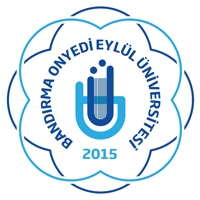 T.C.BANDIRMA ONYEDİ EYLÜL ÜNİVERSİTESİADALET MESLEK YÜKSEKOKULUFAALİYET RAPORU                                           2020YÖNETİCİ ÖZETİ:Yüksek Öğretim Kurumu Genel Kurulunun 11.01.2018 tarihli toplantısıyla kurulan Adalet Meslek Yüksekokulumuz, eğitim öğretim faaliyetlerine, Üniversitemizin merkez yerleşkesinde 2018-2019 eğitim öğretim yılı güz döneminden itibaren başlamıştır. Yüksekokulumuz İnsan Hakları Evrensel Beyannamesinde belirtilen evrensel değerlere bağlı, bilimde ve teknolojide meydana gelen gelişmeleri de takip eden, ülke ve dünya hukuk sistemine katkı verecek iyi seviyede hukuk eğitimi almış, en az bir yabancı dil bilen, geniş genel kültüre ve bilgisayar kullanma yeteneğine sahip, mesleki  etik kurallarına uymayı bir erdem olarak benimsemiş ve adalet hizmetleri konusunda ulusal ve uluslararası gelişmeler hakkında bilgisi olan idari personel yetiştirmeyi temel hedef olarak benimsemiştir.Adalet Meslek Yüksekokulu derslerinin büyük bir bölümünü Yüksekokulumuz öğretim üyeleri tarafından yürütülmektedir. Kamu hukuku ve özel hukukun farklı branşlarına yönelik bu teorik derslerin yanı sıra Adalet Meslek Yüksekokulumuz müfredatında kalem mevzuatı, klavye kullanımı, arşiv ve dosyalama gibi, uygulamaya dönük dersler de yer almaktadır.  Adalet Meslek Yüksekokulu mezunları adalet teşkilatında Yazı İşleri Müdürlüğü, İcra müdürlüğü, Zabıt Kâtipliği, İnfaz Koruma Memurluğu gibi görevleri yerine getirmektedirler. Bunun dışında mezunlarımız özel sektörde de bankacılık ve finans başta olmak üzere birçok farklı alanda iş bulma olanağına sahip olmaktadırlar.Adalet Meslek Yüksekokulumuza, ÖSYM sınavları sonucunda kayıt hakkı kazanmış öğrenciler kayıt yaptırabilirler. Mezunlarımız, “Meslek Yüksekokulları ve Açık Öğretim Ön lisans Programları Mezunlarının Lisans Öğrenimine Devamları Hakkındaki Yönetmelik” hükümleri çerçevesinde Hukuk Fakültelerine dikey geçiş yapabilmektedirler.Kamu hizmeti gereği olarak ve verimlilik ilkesi çerçevesinde, harcanan okul bütçesi ile diğer mali işlemlere ilişkin ayrıntılar Adalet Meslek Yüksekokulu 2020 Yılı faaliyet raporu içerisinde açıklanmıştır.                                                            Prof. Dr. Ertan DEMİRKAPI								                   Yüksekokul MüdürüİÇİNDEKİLER1. GENEL BİLGİLER1.1. Misyon ve Vizyon1.2. Yetki, Görev ve Sorumluluklar1.3. İdareye İlişkin Bilgiler   1.3.1. Fiziksel Yapı   1.3.1.1 Kapalı Alanlar   1.3.1.2 Öğrenci Yurtlar   1.3.1.3 Spor Tesisleri   1.3.1.4 Taşıtlar   1.3.2. Örgüt Yapısı   1.3.3. Bilgi ve Teknolojik Kaynaklar     1.3.3.1 Yazılımlar     1.3.3.2 Bilgisayarlar    1.3.3.3 Kütüphane Kaynakları    1.3.3.4 Diğer Bilgi ve Teknolojik Kaynaklar  1.3.4. İnsan Kaynakları      1.3.4.1. Akademik ve İdari Personel Yapısı  1.3.5. Sunulan Hizmetler      1.3.5.1 Eğitim Hizmetleri      1.3.5.2 Sağlık Hizmetleri      1.3.5.3 İdari Hizmetler   1.3.6. Yönetim ve İç Kontrol Sistemi2.  AMAÇ ve HEDEFLER2.1.  İdarenin Amaç ve Hedefleri 2.2.  Temel Politikalar ve Öncelikler 3.  FAALİYETLERE İLİŞKİN BİLGİ VE DEĞERLENDİRMELER3.1.  Mali Bilgiler   3.1.1.  Bütçe Uygulama Sonuçları    3.1.2.  Temel Mali Tablolara İlişkin Açıklamalar   3.1.3.  Mali Denetim Sonuçları  3.2.  Performans Bilgileri   3.2.1. Faaliyet ve Proje Bilgileri       3.2.1.1. Mevzuat Bilgileri        3.2.1.2. Faaliyet Bilgileri      4.  KURUMSAL KABİLİYET ve KAPASİTENİN DEĞERLENDİRİLMESİ            4.1.  Güçlü Yönler (Üstünlükler)           4.2.  Fırsatlar           4.3.  Zayıf Yönler (Gelişmeye Açık Alanlar)           4.4. Tehditler5.  ÖNERİ VE TEDBİRLERÜST YÖNETİCİ İÇ KONTROL GÜVENCE BEYANIGENEL BİLGİLER – Birime İlişkin Bilgiler Günümüzde her alanda olduğu gibi, hukuk ve adalet alanında da küreselleşmenin etkileri olduğu açık olarak görülmektedir. Adalet hizmetlerinin uygulamalarına hakim, bu alanın gelişmelerini takip edebilen, gerekli teknolojileri kolaylıkla kullanabilen çalışanlara gerek özel sektörde gerekse Adalet Bakanlığı’na ait kurum ve kuruluşlarda ihtiyaç duyulmaktadır.Okulumuz, hukukun temel bilgilerine ve meslek için gerekli olan UYAP ve Klavye bilgisi gibi temel uygulama ve deneyimlere sahip nitelikli elemanlar yetiştirmek amacıyla kurulmuştur. Eğitim dili Türkçe olup öğrenim süresi iki yıldır. Programları başarılı şekilde tamamlayan öğrenciler; dikey geçiş sınavına girerek Hukuk Fakültelerinde ve Açık Öğretim Fakültelerinde öğrenimine devam edebilme hakkına sahiptirler.Adalet hizmetlerindeki aranılan eleman ihtiyacını karşılamak amacıyla, Yüksek Öğretim Genel Kurulunun 11.01.2018 tarihli toplantısıyla kurulan Okulumuz, 2018-2019 eğitim öğretim yılında Adalet ve Ceza İnfaz ve Güvenlik Hizmetleri programları ile öğrencilere yeni fırsatlar sunmak istemektedir. Bu program ile İnfaz ve Koruma memuru olarak, ceza infaz kurumları ve çocuk eğitim evlerinde (çocuk ıslahevi) barındırılan tutuklu ve hükümlülerin güvenlik, barınma, sağlık, eğitim gibi ihtiyaçlarını karşılayan, tutuklu ve hükümlülerin topluma kazandırılmasında görev almak üzere Ceza İnfaz Kurumları'nda ve denetimli serbestlik müdürlüklerinde istihdam edilecek ve ihtiyaç duyulan nitelikli iş gücüne sahip bireyler yetiştirmek amaçlanmaktadır.Bandırma Onyedi Eylül Üniversitesi Adalet Meslek Yüksekokulu mesleki hayata hızla uyum sağlayabilecek yüksek performans gösterebilecek, özel sektörde ve adalet bürokrasisinde çalışabilecek yeterliliğe sahip profesyoneller yetiştirmeyi amaçlamaktadır. Okulumuzdan mezun olacak öğrencilerimiz; Adalet Bakanlığı teşkilatında zabıt kâtibi, icra kâtibi, infaz koruma memuru, ceza infaz kâtibi, yazı işleri müdürü ve cezaevi müdürlüğü kademeleri yanı sıra özel ve kamu kuruluşlarının hukuk müşavirliklerinde de görev alabilecektir.Yüksekokulumuza ÖSYM tarafından yapılan merkezi yükseköğrenim giriş sınavları sonucunda ilgili eğitim öğretim yılı için kayıt hakkı kazanmış öğrenciler kayıt yaptırabilmektedir. Mezunlarımıza Bandırma Onyedi Eylül Üniversitesi Önlisans ve Lisans Eğitim- Öğretim ve Sınav Yönetmeliğinin 38. Maddesinin (a) bendinde belirtilen önlisans diploması verilir.. Misyonumuz,Çağdaş bilimsel veriler ışığında teorik bilgilerin yanı sıra uygulamaya yönelik öğretim sistemini esas alarak farklılıkları zenginlik kabul eden, yaratıcı ve pozitif düşünceyi önceleyen, birikimini toplum yararına kullanan, hukuk devleti ilkesinin gerçekleşmesi için çaba sarf eden; Ülkemizdeki Hukuk ve Adli hizmetler alanında ihtiyaç duyulan nitelikli ara insan gücü ihtiyacını karşılayabilen bireyler yetiştirmek amacıyla adaletin gerçekleşmesine katkıda bulunmaktır.        Vizyonumuz,	Ülkemizin hukuk ve adalet alanlarında eleman yetiştiren en iyi Adalet Meslek Yüksekokullarından biri olmak başlıca hedefimiz olup, ulusal ve uluslararası yeterliliği olan, çağın ihtiyaçlarını algılayan, ülke planlarını ön planda tutan temel hukuk bilgisine sahip, ara insan gücü ihtiyacının karşılanmasında önemli katkılarda bulunabilen, akademik etkinlikler düzenleyebilen, öğrenciler tarafından tercih edilenbir Yüksekokul olmak amaçlanmaktadır.. YETKİ GÖREV VE SORUMLULUKLARYüksekokul Müdürü:  Yüksekokul ve bağlı birimlerin sorumlusudur.Müdürün Görev, yetki ve sorumlulukları: Yüksekokul kurullarına başkanlık etmek, Yüksekokul kurullarının kararlarını uygulamak ve birimler arasında düzenli çalışmayı sağlamak, Her öğretim yılı sonunda ve istendiğinde Yüksekokulun genel durumu ve işleyişi hakkında rektöre rapor vermek, Yüksekokul ödenek ve kadro ihtiyaçlarını gerekçesi ile birlikte rektörlüğe bildirmek, Yüksekokul bütçesi ile ilgili öneriyi Yüksekokul kurulunun da görüşünü aldıktan sonra rektörlüğe sunmak, Yüksekokul birimleri ve her düzeydeki personeli üzerinde genel gözetim ve denetim görevini yapmak, Bu kanun ile kendisine verilen diğer görevleri yapmaktır.Müdür Yardımcıları: Atanması: 	       Müdür kendisine çalışmalarında yardımcı olmak üzere Yüksekokulun aylıklı öğretim elemanları arasından en çok iki kişiyi Müdür Yardımcısı olarak seçer. Müdür gerekli görürse yardımcılarını değiştirebilir. Ancak bu değişikliğin gerekçesi yazılı olarak tarif edilir ve ihtiyaç duyulacak diğer niteliklerin tanımı yapılır. Müdürün görevi sona erdiğinde yardımcılarının da görevi sona erer. Yüksekokulumuzda akademik ve idari işlerden sorumlu iki tane Müdür Yardımcısı atanmıştır.Müdür Yardımcısı:Müdürün olmadığı zamanlarda Yüksekokul birimleri arasında düzenli çalışmayı sağlamak, Yüksekokul içersinde öğretim elemanlarını, öğrencileri bütünleştirici, sürekli ahenkli ve geliştirici işbirliği ve koordinasyonu sağlamakla yükümlüdür.  Her sömestr sonunda verilen derslerin, öğrenci başarısının değerlendirilmesi ile sorumludur.Bölüm Başkanlarının hazırladığı ders programlarını değerlendirip Üniversite Yönetim Kuruluna sunmakla yükümlüdür.  Derslerde olası doğabilecek problemler ve ihtiyaç duyulacak hususlar için alt yapı çalışmalarını sağlamakla sorumludur.        6- Yüksekokul içersinde, fakülte personelini, öğrencileri bütünleştirici, sürekli ahenkli ve geliştirici işbirliği ve koordinasyonu sağlamak.7- Yüksekokul İdari işlerde aksamaların olmaması için gerekli önlemleri almak 8- Müdür tarafında verilecek diğer görevleri yapmak.Yüksekokul Sekreterinin Görev Yetki ve Sorumlulukları:Yüksekokul İdari Teşkilatında bulunan birimler arasında uyumlu çalışmayı ve hizmetin yerine getirilmesini sağlamak ve denetlemek, Yüksekokul Akademik diğer bölüm ve birimleri ile koordineyi sağlayarak, hizmetin yerine getirilmesini sağlamak,Yüksekokul İdari Teşkilatında görevlendirilecek personel hakkında Müdür Yardımcı ve Müdüre öneride bulunmak, Yüksekokul bütçesini hazırlamak ve kesinleşen bütçeyi uygulamak, Basın ve halkla ilişkiler hizmetinin yürütülmesini sağlamak, Yüksekok protokol, ziyaret ve tören işlerini düzenlemek, Yüksekoklumuz yazışmalarını yürütmek, Müdür tarafından verilecek idari görevleri yerine getirmek,Yönetim Kurulu ve Yüksekokul Kurullarında raportörlük yapmak.  İDAREYE İLİŞKİN BİLGİLER FİZİKSEL YAPI   Yüksek Okulumuzun hâlihazırda ayrı bir binası bulunmamaktadır. Hukuk alanındaki servis dersleri her Fakülte/Yüksekokul/Meslek Yüksekokulun kendi binalarında, Yüksekokulumuz dersleri ise kampüste bulunan D Blok dersliklerinde verilmektedir.     Yüksekokulumuza 2 derslik, öğretim elemanları için 4 ofis ve yönetim için de 1 oda tahsis edilmiştir. Yüksekokulumuza ait bir kütüpane bulunmadığından, öğrenciler ve öğretim elemanları kampüs alanında sunulan imkânlardan faydalanmaktadırlar.      Mevcut durum değerlendirdiğinde fiziksel yapının yetersiz olduğu ve kısa veya orta vadede Yüksekokulumuzun daha geniş ve donanımlı bir yapıya ihtiyacı bulunmaktadır.KAPALI ALANLAR ÖĞRENCİ YURTLARIYüksekokulumuz bünyesinde yurt bulunmamaktadır. SPOR TESİSLERİYüksekokulumuz bünyesinde Kapalı ve açık spor salonları bulunmamaktadır. 1.3.1.4 TAŞITLARYüksekokulumuz adına kayıtlı taşıt bulunmamaktadır. ÖRGÜT YAPISIAdalet Meslek Yüksekokulu:        Yüksekokul, Yüksekokul Müdürü, Müdür Yardımcısı, Müdürün Başkanlığında Yüksekokul Kurulu, Yüksekokul Yönetim Kurulu ve Bölüm Başkanları ile Müdüre bağlı Yüksekokul Sekreteri ve idari personellerden oluşur.Örgüt Şeması:YÜKSEKOKUL KURULU :Başkan            : Doç. Dr. Ertan DEMİRKAPI (Yüksekokul Müdürü)Üye                 : Öğr. Gör. Aziz YİGİT ( Müdür Yardımcısı)  Üye                 : Öğr. Gör. Baki Tuna YAZİCİ  ( Müdür Yardımcısı) Raportör          : Halil FERİK ( Yüksekokul Sekreteri)YÜKSEKOKUL YÖNETİM KURULU:Başkan            : Doç. Dr. Ertan DEMİRKAPI (Yüksekokul Müdürü)Üye                 : Öğr. Gör. Aziz YİGİT  ( Müdür Yardımcısı)  Üye                 : Öğr. Gör. Baki Tuna YAZİCİ ( Müdür Yardımcısı) Üye                 : Dr. Öğr. Üyesi Alper ÖZBOYACI ( Bölüm Başkanı)Üye                 : Dr. Öğr. Üyesi Aytuğ Ceyhun ÇAKIRÜye                 : Dr. Öğr. Üyesi Çağlar Burak BURTANRaportör         : Halil FERİK  (Yüksekokul Sekreteri )YÖNETİM Müdür			: Doç. Dr. Ertan DEMİRKAPIMüdür Yardımcısı	: Öğr.Gör. Aziz YİGİT Müdür Yardımcısı      : Öğr. Gör. Baki Tuna YAZİCİYüksekokul Sekreteri	: Halil FERİKİDARİ KADROŞef: 0Memur: 1 BİLGİ VE TEKNOLOJİK KAYNAKLARYüksekokulumuz Eğitim-Öğretim hizmetlerini sunarken teknoloji kullanımına imkânlar ölçüsünde önem vermektedir. Derslerimizi işlediğimiz sınıflar projeksiyon ve bilgisayarlardan oluşmaktadır. YAZILIMLAR 		BİLGİSAYARLARKÜTÜPHANE KAYNAKLARI	Yüksekoklumuz bünyesinde kütüphane bulunmamaktadır. Ancak, merkezi kütüphane ile Yüksekokulumuz aynı bina bulunduğunda bir eksiklik hissdelmemektedir. DİĞER BİLGİ VE TEKNOLOJİK KAYNAKLAR	İNSAN KAYNAKLARI1.3.4.1 AKADEMİK VE İDARİ PERSONEL YAPISISUNULAN HİZMETLEREĞİTİM HİZMETLERİBirimlerin, önlisans, lisans, yükseklisans, doktora ve tıpta uzmanlık tüzüğüne göre ihtisas yapan öğrencilerinin öğrenim durumunu, cinsiyetlerine göre dağılımını ve toplam sayısının belirtilmesi gerekmektedir. SAĞLIK HİZMETLERİ           Yüksekokulumuz dahilinde sağlık birimimiz bulunmamakta herhangi bir sağlık probleminde Üniversitemiz bünyesinde bulunan ve aynı bina içinde yer alan 19 nolu Aile Hekimliğimi ve İlçe Devlet Hastanesiyle irtibata geçilmektedir.İDARİ HİZMETLER	     Yüksekokulumuzda muhasebe (maaş-yolluk, satın alma vb.), özlük (personel işleri), yazı işleri (gelen-giden evrak vb.), taşınır işlemleri, güvenlik ve öğrencilerle ilgili işler yürütülmektedir.       YÖNETİM VE İÇ KONTROL SİSTEMİ Yüksekokulumuz Bütçesinden harcama yapılabilmesi, harcama yetkilisinin harcama talimatı vermesiyle mümkündür. Harcama talimatında hizmet gerekçesi, yapılacak işin konusu ve tutarı, süresi, kullanılabilir ödeneği, gerçekleştirme usulü ile gerçekleştirmeyle görevli olanlara ilişkin bilgiler yer alır.  Bütçeden bir giderin yapılabilmesi için iş, mal veya hizmetin belirlenmiş usul ve esaslara uygun olarak alındığının veya gerçekleştirildiğinin, görevlendirilmiş kişi veya komisyonlarca onaylanması ve gerçekleştirme belgelerinin düzenlenmiş olması gerekir. Giderlerin gerçekleştirilmesi harcama yetkilisinin ödeme emri belgesini imzalaması ve tutarın hak sahibine ödenmesiyle tamamlanır. Gerçekleştirme görevlisi, harcama talimatı üzerine; işin yaptırılması, mal veya hizmetin alınması, teslim almaya ilişkin işlemlerin yapılması, belgelendirilmesi ve ödeme için gerekli belgelerin hazırlanması görevlerini yürütür. İlgili komisyon üyeleri alınan mal veya hizmetin usul ve esaslara göre alındığını imzalayarak beyan ederler. AMAÇ VE HEDEFLERÜlkemizin ilke ve hedefleri doğrultusunda vasıflı ara elemanı ihtiyacının karşılanması, insan gücü ile eğitim unsurları arasında bağ kurulması için örgün eğitim kapsamında kaliteli bir eğitim-öğretim sürdürmektir. Türk adalet teşkilatının ihtiyacı olan insan gücünde ara eleman ihtiyacını karşılamak ve bu çalışmalar için gerekli alt yapının kurulması var olanların kapasitesinin artırılması düşünülmektedir. Yüksekokullar belirli bir mesleğe yönelik eğitim ve öğretime ağırlık verdiklerinden özellikle uygulamaya ağırlık veren yeterli laboratuvar ve uygulama alanlarının bulunması mezun olacak öğrencileri gerekli mesleki yeterliliğe sahip kılacaktır.Ülkemizin dünya ülkeleri ile entegre olması ve çağdaş gelişmeyi yakalayabilmesi ancak çağdaş düzeyde bir eğitim ile mümkün olabilecektir. Değişken koşullar ve rekabetçi yapılar karşısında doğru olan sonuçların bulunması, isabetli kararların alınması ancak değişen bilim, teknoloji, iletişim ve bilgi yönetimi koşullarına göre hazırlanmış eğitim-öğretim programlarıyla sağlanacaktır. Meslek yüksekokulumuz bu hedefe yönelik olarak benimsediği eğitim-öğretim yöntemi öğrencinin analiz ve sentez yeteneklerini geliştirmeye yöneliktir. Yüksekokullar belirli bir mesleğe yönelik eğitim ve öğretim verdiklerinden özellikle uygulamaya ağırlık veren yeterli laboratuvarların bulunması, mezun olacak öğrencileri gerekli mesleki yeterliliğe sahip kılacaktır. Meslek Yüksekokulumuzun hedefi eğitimde kaliteyi ön planda tutarak, yeni teknolojiyi kullanabilecek, yenilikleri takip edebilen ve öğrendiklerini uygulayabilen, rekabetçi özgüvene sahip, toplumsal değerlere sahip çıkan, geleceğin nitelikli bireylerini yetiştirmektir. Bunun için Birimimizin ve Üniversitemizin imkânları ile kamu-özel sektör imkânlarının birleştirilerek hedeflere ulaşılması sağlanacaktır. Ayrıca yeni eğitim alanları, laboratuvar imkânlarının genişletilmesi, yeni programlar açılması, akademik personel sayısının ve kalitesinin arttırılması yakın ve orta vadeli hedeflerimizi oluşturmaktadır.  2.1 İDARENİN AMAÇ VE HEDEFLERİYüksekokulumuzun eğitim ve öğretim faaliyetine başlanması için gerekli çalışmaları yapmak katılımcı, yenilikçi yönetim anlayışını geliştirmek, öğretim elemanı ve idari personel alımını gerçekleştirmek.TEMEL POLİTİKALAR VE ÖNCELİKLERÖnceliğimiz Meslek Yüksekokulumuzda Eğitim-Öğretim kalitesinin artırılması için gereken tüm çalışmaların yapılmasıdır. Bunun için birimimizin ve Üniversitemizin imkânları ile ilçe imkânları birleştirilerek hedeflere ulaşılması sağlanacaktır. 	Bu amaçla, yerelde ve Ülke çapında kurum ve kuruluşlarla protokoller imzalanmaktadır.FAALİYETLER      2020 yılı içinde yapılan temel faaliyetleri şöyle sıralamak mümkündür.           Akademik Personelin Katıldığı Ulusal ve Uluslararası Bilimsel Toplantı ve Yayınlar3.1. MALİ BİLGİLERBÜTÇE UYGULAMA SONUÇLARITEMEL MALİ TABLOLARA İLİŞKİN AÇIKLAMALAR	2020 yılında Yüksekokulumuzda tahsisli bütçeden kadrosunda bulunan tüm personelin maaş ve ekders ücrelerinin ödemenmesi yapılmıştır.MALİ DENETİM SONUÇLARI  	Kamu idaresinin gelir, gider, borç ilişkileri ile her türlü malları ve kıymetlerine ilişkin işlem ve tasarrufları muhasebe düzeni tarafından kayda alınır. Denetim bu veriler üzerinden gerçekleştirilir. Bu yönüyle mali denetim, muhasebe denetimidir.    PERFORMANS BİLGİLERİFAALİYET VE PROJE BİLGİLERİEk Ders I. Öğretim Ödemeleri	            : 31.834,44 TLEk Ders II. Öğretim Ödemeleri		: 28.260,33 TL	MEVZUAT BİLGİLERİBandırma Onyedi Eylül Üniversitesi Ön Lisans ve Lisans Eğitim-Öğretim ve Sınav YönetmeliğiYönergeler:Bandırma Onyedi Eylül Üniversitesi İş Sağlığı ve Güvenliği Uygulama Yönergesi.İç Kontrol ve Ön Mali Kontrol İşlemleri Yönergesi.Kanunlar:Yükseköğretim Kanunu (2547)Yüksek Öğretim Personel Kanunu (2914)Yükseköğretim Kurumları Teşkilatı Kanunu (2809)Ölçme, Seçme ve Yerleştirme Merkezi Başkanlığının Teşkilat ve Görevleri Hakkında KanunYükseköğretim Kurumlarında İkili Öğretim Yapılması, 2547 Sayılı Yükseköğretim Kanununun Bazı Maddelerinin Değiştirilmesi ve Bu Kanuna Bir Ek Madde Eklenmesi Hakkında Kanun (3843)Araştırma ve Geliştirme Faaliyetlerinin Desteklenmesi Hakkında Kanun (5746)Memurlar ve Diğer Kamu Görevlilerinin Yargılanması Hakkında Kanun (4483)Yükseköğretim Kurumları Teşkilatı Kanununda Değişiklik Yapılmasına Dair Kanun (6307)Kanun Hükmünde Kararnameler:Yükseköğretim Üst Kuruluşları İle Yükseköğretim Kurumlarının İdari Teşkilatı Hakkında Kanun Hükmünde Kararname (124)Yükseköğretim Kurumları Öğretim Elemanlarının Kadroları Hakkında Kanun Hükmünde KararnameGenel Kadro ve Usulü Hakkında Kanun Hükümünde KararnameAdalet Bakanlığının Teşkilatve Görevleri Hakkında Kanun Hükmünde Kararnamelerinde Değiştirilerek Kabulü Hakkında KanunuKararnameler:Yükseköğretim Kurumlarında Yabancı Uyruklu Öğretim Elemanı Çalıştırılması Esaslarına İlişkin Bakanlar Kurulu Kararı.Yükseköğretim Kurumlarında Emekli Öğretim Elemanlarının Sözleşmeli Olarak Çalıştırılması Esaslarına İlişkin Karar. Yükseköğretim Kurumlarında Yapılacak İkinci Öğretimde Görev Alacak Öğretim Elemanlarına Ödenecek Ders Ücretleri ile Görevli Akademik Yöneticiler ve Öğretim Elemanları ile İdari Personele Ödenecek Fazla Çalışma Ücretlerine İlişkin Karar. 2018-2019 Eğitim-Öğretim Yılında Yükseköğretim Kurumlarında cari Hizmet Maliyetlerine Öğrenci Katkısı Olarak Alınacak Katkı Payları ve Öğrenim Ücretlerinin Tespitine Dair Karar.Yükseköğretim Kurumları Öğretim Elemanlarına Ait Bazı Kadrolarda Düzenleme Yapılması Hakkında Karar.6 Mayıs 2012 Tarihli Bakanlar Kurulu Kararları.23 Haziran 2012 Tarihli Bakanlar Kurulu KararlarıYönetmelikler:Mevlana Değişim Programına İlişkin YönetmelikYükseköğretim Denetleme Kurulu Teşkilât, Görev ve Çalışma Usulleri YönetmeliğiYükseköğretim Kurulu Teşkilâtı ve Çalışma Usulleri YönetmeliğiYükseköğretim Kalite Güvencesi YönetmeliğiYükseköğretim Üst Kuruluşları İle Yükseköğretim Kurumları Personeli Görevde Yükselme ve Unvan Değişikliği YönetmeliğiEğitim-Öğretim ve Öğrencilere İlişkin diğer yönetmelikler:Lisansüstü Eğitim ve Öğretim YönetmeliğiMeslek Yüksekokulları ve Açıköğretim Ön Lisans Programları Mezunlarının Lisans Öğrenimine Devamları Hakkında Yönetmelik te Değişiklik Yapılmasına Dair YönetmelikYükseköğretim Kurumları Arasında Öğrenci ve Öğretim Üyesi Değişim Programına İlişkin YönetmelikÜniversitelerarası İletişim ve Bilgi Teknolojilerine Dayalı Uzaktan Yükseköğretim YönetmeliğiYurtdışı Yükseköğretim Diplomaları Tanıma ve Denklik YönetmeliğiYükseköğretim Kurumları Öğrenci Disiplin YönetmeliğiYükseköğretim Kurumları Öğrenci Konseyleri ve Yükseköğretim Kurumları Ulusal Öğrenci Konseyi YönetmeliğiYükseköğretim Kurumları Engelliler Danışma ve Koordinasyon Yönetmeliği Yükseköğretim Kurumları, Mediko-Sosyal Sağlık, Kültür ve Spor İşleri Dairesi Uygulama YönetmeliğiYükseköğretim Kurumlarında Yabancı Dil Öğretimi ve Yabancı Dille Öğretim Yapılmasında Uyulacak Esaslara İlişkin YönetmelikYükseköğretim Kurumlarının Yurtiçindeki Yükseköğretim Kurumlarıyla Ortak Lisansüstü Eğitim ve Öğretim Programları Tesisi Hakkında YönetmelikYükseköğretim Kurumlarının Yurt Dışı Yükseköğretim Kurumlarıyla Ortak Eğitim Öğretim Programlarına Dair YönetmelikKURUMSAL KABİLİYET VE KAPASİTENİN DEĞERLENDİRİLMESİGÜÇLÜ YÖNLER (ÜSTÜNLÜKLER)Mevcut öğretim elemanlarının yüksek lisans ve doktora eğitimlerini tamamlamış ya da devam ediyor olmaları, tecrübe düzeyleriÖğretim elemanlarımızın bilimsel çalışma performansıKurum içerisinde akademik ve idari personelin bir bütün olarak motivasyonunun sağlanmış olması,Mezun duruma gelecek öğrencilerimizin işe yerleşme oranlarının ümit verici düzeyde olmasıProgramlarımızın Ülke genelinde aranılan ve tercih edilen programlar olması.FIRSATLARNitelikli eleman ihtiyacının artması, mesleki eğitimin öneminin ulusal ve uluslararası alanlardaanlaşılmasıProgramların yöre ile uyumu, program çeşitliliği ve öğrenci potansiyeliOkulumuzda Türkiye çapında tercih edilen programların bulunmasıBandırma ilçesinin potansiyelinden yararlanma olasılığıOkulumuzun bulunduğu ilçenin Türkiye’nin büyük şehirlerine ulaşım kolaylığı ve bağlantı yollarına yakın olması.ZAYIF YÖNLER (GELİŞMEYE AÇIK ALANLAR)Yeni kurulan bir okul olduğundan henüz yeterli Akademik ve İdari kadroya sahip olunmamasıOkulun kendine ait hizmet binasının olmamasıBütçe olanaklarının henüz planlamasının yapılamamasıBüro yetersizliğine bağlı olarak mal ve malzeme yetersizlikleriTEHDİTLEREğitim-Öğretim yapılan sınıf yetersizliğine bağlı olarak öğrenci motivasyonunun düşmesiAkademik ve idari personelin büro yetersizliğine bağlı olarak iletişim sıkıntısı yaşanması bunabağlı olarak idari işlemlerin aksamasıÖNERİ VE TEDBİRLERÖğretim elemanı ihtiyacının karşılanmasıİdari kadronun yeterli düzeye getirilmesiEğitim-öğretim faaliyetlerinin sağlıklı yürütülebilmesi için fiziki mekan ihtiyaçlarının giderilmesiMesleki eğitime yönelik malzeme ve ekipman ihtiyacının giderilmesi.İÇ KONTROL GÜVENCE BEYANIHarcama yetkilisi olarak yetkim dahilinde;Bu raporda yer alan bilgilerin güvenilir, tam ve doğru olduğunu beyan ederim.Bu raporda açıklanan faaliyetler için idare bütçesinden harcama birimimize tahsis edilmiş kaynakların etkili, ekonomik ve verimli bir şekilde kullanıldığını, görev ve yetki alanım çerçevesinde iç kontrol sisteminin idari ve mali kararlar ile bunlara ilişkin işlemlerin yasallık ve düzenliliği hususunda yeterli güvenceyi sağladığını ve harcama birimimizde süreç kontrolünün etkin olarak uygulandığını bildiririm.Bu güvence, harcama yetkilisi olarak sahip olduğum bilgi ve değerlendirmeler ile iç kontroller gibi bilgim dahilindeki hususlara ve benden önceki harcama yetkilisinden almış olduğum bilgilere dayanmaktadır. Burada raporlanmayan, idarenin menfaatlerine zarar veren herhangi bir husus hakkında bilgim olmadığını beyan ederim.  (Bandırma Onyedi Eylül Üniversitesi Adalet Meslek Yüksekokulu …. /…. /2021EĞİTİMALANIKAPASİTEKAPASİTE2018201920192020Derslik2555Bilgisayar Laboratuarı1111Okuma salonu----Kütüphane----TOPLAM3555TÜRÜADETBilgisayar52  Dizüstü Bilgisayar11TÜRÜADET Fotokopi- Tarayıcı-  Yazıcı2  Projektör 	    4ÜNVANIKADRO DURUMUKADRO DURUMUÜNVANIDOLUBOŞProfesör-Doçent1-Dr.Öğretim Üyesi4-Araştırma Görevlisi1-Öğretim Görevlisi3-Uzman--Çevirici--Eğitim-Öğretim Planlamacı--TOPLAM9-ÜNVANIKADRO DURUMUKADRO DURUMUÜNVANIDOLUBOŞGenel İdare Hizmetleri2-Sağlık Hizmetleri--Teknik Hizmetler--Eğitim-Öğretim Hizmetleri--Avukat Hizmetleri--Din Hizmetleri--Yardımcı Hizmetler--4-b Sözleşmeli--İşçi--TOPLAM2-PERSONEL SINIFITOPLAM PERSONELAkademik Personel9657 Sayılı Kanuna Tabii2İşçi/-Yabancı Uyruklu -Sözleşmeli Personel 4/B-Genel Toplam11BİRİM ADII. ÖĞRETİMI. ÖĞRETİMI. ÖĞRETİMII. ÖĞRETİMII. ÖĞRETİMII. ÖĞRETİMERKEKKIZGENEL      Adalet MYOERKEKKIZTOPLAMERKEKKIZTOPLAMTOPLAMTOPLAMTOPLAMAdalet Programı6683149455886111141252Ceza İnfaz ve Güvenlik Hizmetleri Programı383775---383775BİRİMLER2020-2021Yeni Kayıt2020-2021Yeni Kayıt2020-2021Yeni Kayıt2019-2020Okuyan2019-2020Okuyan2019-2020Okuyan2019-2020Mezun Öğrenci2019-2020Mezun Öğrenci2019-2020Mezun ÖğrenciBİRİMLERKızErkekToplamKızErkekToplamKızErkekToplamAdalet MYO59541138995184361450Stratejik Amaç	Stratejik HedefStratejik Amaç	Stratejik HedefStratejik Amaç	Stratejik HedefStratejik Amaç-1 Akademik ve İdari Personel TeminiHedef-1 Açılan bölümler için ihtiyaç duyulan akademik ve idari kadronun tamamlanmasıStratejik Amaç	Stratejik HedefStratejik Amaç	Stratejik HedefStratejik Amaç	Stratejik HedefStratejik Amaç-2 Mekan TeminiHedef-2 Bölümlerin faal duruma geçmesi ve öğrenci alımı için ihtiyaç duyulan sınıf ve laboratuvarların oluşturulmasıYayın ve FaaliyetTürüKatılımcı SayısıMakalelerUluslararası-MakalelerUlusal-Kitap BölümleriUluslararası-Kitap BölümleriUlusal2Bildiriler ve KongreÇalışmalarıUluslararası2Bildiriler ve KongreÇalışmalarıUlusal1AtıflarUlusal20AtıflarUluslararası30BAŞLANGIÇ ÖDENEĞİ (TL)ÖZGELİR (TL)ÖZGELİR (TL)HAZİNE	YARDIMI (TL)HAZİNE	YARDIMI (TL)TOPLAM GELİR (TL)229,483,0034.028,8034.028,80229.483,00229.483,002.63511,802020 TAHMİNİ BÜTÇE (TL)2020 TAHMİNİ BÜTÇE (TL)2020  GERÇEKLEŞEN BÜTÇE (TL)2020  GERÇEKLEŞEN BÜTÇE (TL)2020 GERÇEKLEŞEN GİDER (TL)2020 GERÇEKLEŞEN GİDER (TL)1.250.000,001.250.000,001.190.314,931.190.314,931.189.239,471.189.239,47KANUN7066EKLENEN 961.907,39KBÖ229.483,00DÜŞÜLEN 1075,46KESİNTİÖDENEK1.190.314,93KES. %SERBEST 1.190.314,93BLOKE 0EKONOMİK KOD2018MERK.BÜTÇE KAN.VER.ÖD. TLEKLENEN TLDÜŞÜLEN TLTOPLAM TLHARCAMA TLKALAN TL01PERSONEL GİDERLERİ229,483961.907,391075,461.191.380,391.190.314,93001.1MEMURLAR201.947,00855.960,561075,461.058.907,561.057.832,10001.2SÖZLEŞMELİ PERSONEL--01.3İŞÇİLER------01.4GEÇİCİ PERSONEL------02SOSYAL GÜVENLİK KURUMLARINA DEVLET PRİMİ GİDERLERİ002.1MEMURLAR26.536,00105.946,830132.482,83132.482,83003MAL VE HİZMET ALIM GİDERLERİ005CARİ TRANSFERLER------06SERMAYE GİDERLERİ------